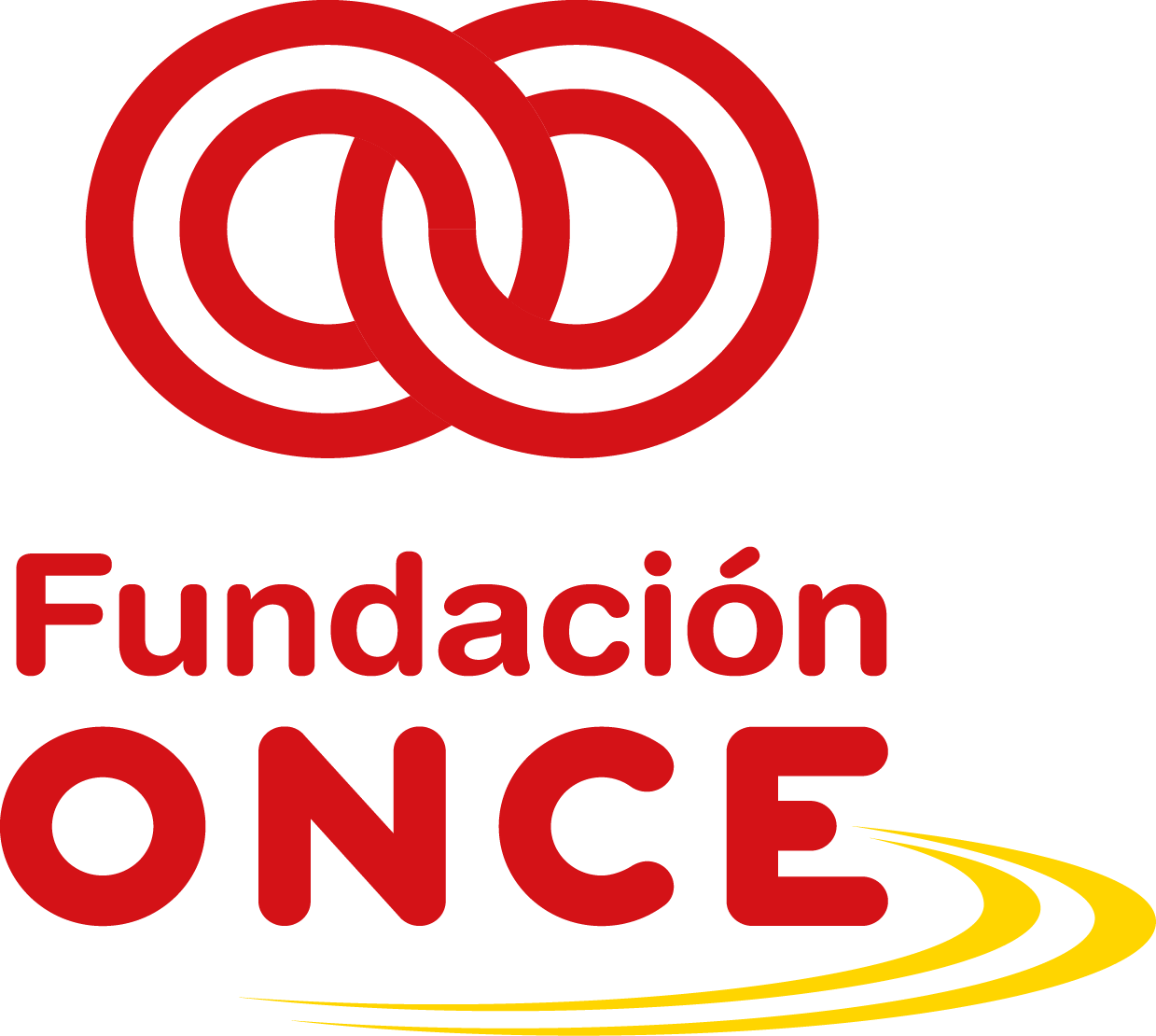 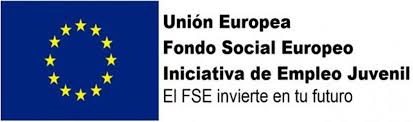 Convocatoria de Ayudas Económicas para el Refuerzo de la Empleabilidad de Personas Jóvenes con Discapacidad “Uno a Uno” – POEJ – Año 2019OTROS PROYECTOS COFINANCIADOS POR EL FONDO SOCIAL EUROPEO REALIZADOS EN PARALELO DURANTE LA EJECUCIÓN DEL PROYECTOD./Dª. _________________________________________, con DNI ______________, en nombre y representación de la entidad _____________________________, con CIF _________, con domicilio en _______________________________, en relación con el proyecto __________________________________(nombre completo del proyecto tal y como se indica en el formulario de solicitud), objeto de solicitud, presentado en la Convocatoria de Ayudas Económicas de Fundación ONCE 2019, en el marco del Programa Operativo de Empleo Juvenil cofinanciado por el Fondo Social Europeo.DECLARAQue la entidad no ha llevado a cabo ningún otro proyecto cofinanciado por el Fondo Social Europeo durante la ejecución del proyecto anteriormente mencionado.Que la entidad ha llevado a cabo durante la ejecución del proyecto el/los siguientes proyectos cofinanciados por el FSE:Y para que así conste, firmo la presente en __________, a__ de______ de 2019.(Firma del Representante legal y sello de la entidad)Nombre del ProyectoConvocatoriaPeriodo de Ejecución